IEEE 802.16s System Description Document March 15, 2017IntroductionThis document describes the technical approach for IEEE 802.16 operation in channels less than 1.25 MHz bandwidth. PAR Scope (From 802.16-16-0038-00-000s):This project specifies WirelessMAN-OFDMA TDD operation in exclusively-licensed spectrum with channel bandwidth from 100 kHz up to 1.25 MHz, including 1 MHz explicitly. The amendment will target operation in the 700 MHz band but will also support operation in other VHF/UHF bands. The project amends Clause 12 of IEEE Std 802.16, adding a new system profile and amending other clauses as required to support the narrower channel widths. The range and data rate supported by the added profile are commensurate with those of the base standard, as scaled by the reduced channel bandwidth.The italicized phrase is the reasoning behind the section for MAC changes related to improving efficiency, which is necessary to meet SRD requirements in narrower channel bandwidths. Informative Section – rationale for changes:System-level PHY Design AspectsThe amendment supports Band AMC operation exclusively. The amendment removes mandatory requirement for PUSC in Zone 1.Adjustment of sampling clock is used as a mechanism to adjust channel occupancy to better meet regulatory requirements in various regions.  Disassociate preamble ID from sector IDProvide information for auto-configuration of remotes, through a combination of periodic system information as well as scanning by the remotes. Definition of Band AMCIEEE 802.16-2012 does not explicitly define the term “Band AMC”. The meaning is “a subcarrier allocation scheme in which all subcarriers in one sub-channel are adjacent to each other. “There are three Band AMC schemes used in this amendment. Band AMC 2x3:  Each sub-channel employs two bins, and each slot is defined as two bins by 3 OFDMA symbols. Band AMC 1x6:  Each sub-channel employs one bin, and each slot is defined as one bin by 6 OFDMA symbols. Band AMC 1x3:  Each sub-channel employs one bin, and each slot is defined as one bin by 3 OFDMA symbols. A bin is 9 subcarriers, including 8 data subcarriers and 1 pilot. Performance Analysis (derived from SRD:  802.16-16-0044)Quantifying the PHY Layer Throughput BenefitsSummary of throughput enhancements for specific feature modifications, compared to 802.16-2012Note: The improvements become more significant as channel sizes are reduced further below 1 MHz.The MAC overhead problemThe following table shows MAC overhead for the channel sizes and frame sizes shown above. This is without any MAC overhead reduction – the messages are per IEEE 802.16-2012. This table illustrates the problem with MAC overhead in the IEEE 802.16-2012 standard. The section below on MAC modifications will present options for reducing overhead. Table 1 - Overhead for channels BW and frame duration (without MAC changes)The channel size column includes options for full channel use, and sub channel use (33%) for each channel BW.The color highlighting identifies the values that are below 15% (Green) and above 15% (Orange)This table assumes 2 concurrent DL FEC codes present in a single DL Subframe, and assumes 2 bursts maximum in an UL subframe. It does take into account the overhead of the DL MAP, UL MAP, preamble and gaps. This does not include the MAC frame header overhead. This table assumes a Cyclic Prefix of 1/16. The following figures illustrate the relationship between throughput, latency, and frame sizeFigure 2 Left: Shows UL + DL PHY throughput for example 5, 10, 15, 20, and 25 mS frame sizes, Right: Shows minimal frame dependent UL latency for unsolicited grant service for same 5 frame sizes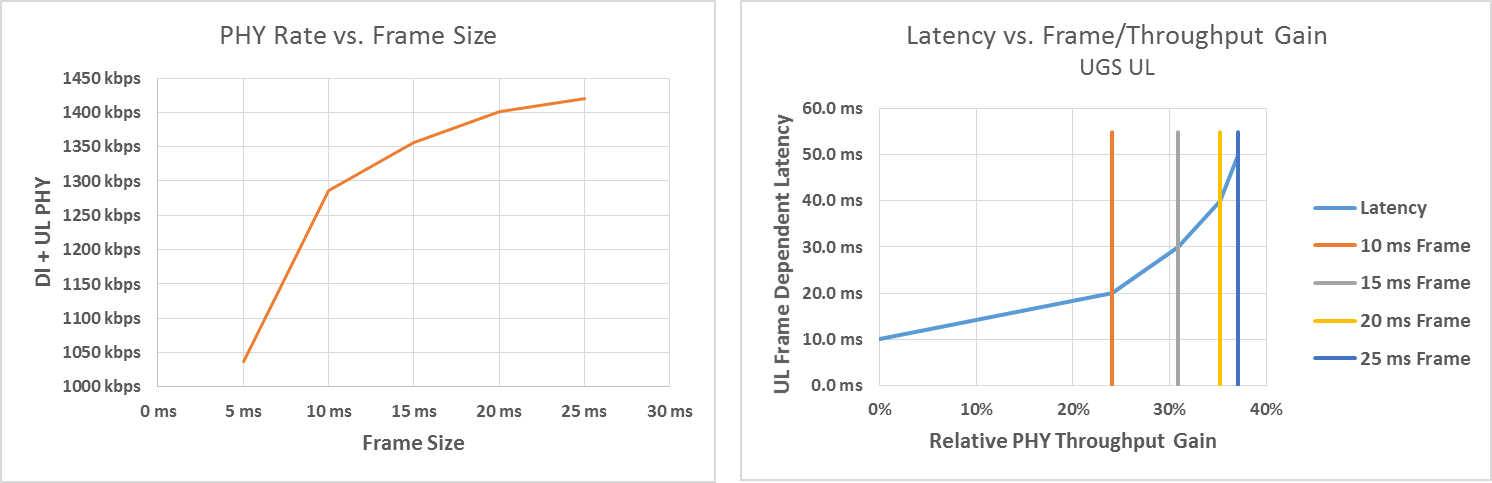 PHY DescriptionThe following table defines the key parameters defining the PHY operation affecting channel bandwidth. Based on the SRD, Band AMC is assumed, and TDD is assumed. Parameter Ranges* Notes: Sampling frequency has to be selected to address out of band emission regulations.From 802.16-17-0001r3:Note: The table includes a spectrum mask factor of 95%. To increase the guard band, the channel width selected may be reduced by 50 KHz increments. MAC Changes related to overhead reductionMAC Layer Modifications for efficiency (From 16-16-0059r0)The standard GMAC header is shown below. The number in bracket indicates the respective field size in bits. This structure is used ion the standard for both the DL and UL MAPs.Modified DLMAP GMAC header structure:  the DLMAP is always the first burst in the DLSF so it can be identified as DLMAP directly.  CID indication is therefore not needed at the receiver side. The modified GMAC header consists of 1 byte length field and 1 byte for HCS field.Modified DLMAP GMAC header:Modified ULMAP GMAC header structure:The ULMAP, if present, is the first data burst in the DLSF after DL-MAP, but it may not always be present in a frame in which case, the first burst may carry data traffic. To avoid conflict, we propose to use the first bit HT = 1 as the key to identify the burst as ULMAP.The modified UL MAP has reserved 7 bits for ULMAP length indication as it cannot exceed 128 bytes.Modified ULMAP GMAC header:CRC: The standard specifies 32 bit CRC for the PDU. The modified DL/UL MAP has 8 bit CRC. This is justified because the modified MAPs length is drastically reduced. Based on the length field the DLMAP does not exceed 256 bytes and the ULMAP field does not exceed 128 bytes. An 8 bit CRC is sufficient to protect such a short PDU size.CID switch IEThis IE Indicates whether DL-MAP includes CID information or not. We propose to drop this IE and to always drop the CID information in the modified MAP. This can be done since the CID is also included in the data PDU header. This contributes to 12 bits savings.Modified DL MAP IE structure Rectangular burst geometry is replaced by slots allocation, similar to the ULMAP burst structure. Rectangular fitting of DL bursts is replaced with linear filling of DL bursts. The number of slots per downlink burst is transmitted in the DL MAP IE. Slots allocation per burst is continuous by traversing first in frequency and then in time for a given frame configuration. With linear DLMAP structure, the first slot of the next burst is identified by the last slot of the previous burst. The number of slots per burst is sufficient to define the architecture of the burst. CID information is removed in the modified DLMAP. This implies the remote station PHY layer has to decode all downlink bursts. Filtering of the downlink PDUs of interest to a specific remote is done by the MAC layer based on the CID in the data PDU GMAC header. The information per DL MAP IE includes:DIUC – 4 bits (this field is retained from the standard)Number of slots per burst – 8 bits (this filed is added).The following fields in the standard DL MAP IE are dropped: N_CID -				The number of CIDs in the burst. This is dropped because the CIDs are not transmitted in the DLMAP. CIDs   - 				This is dropped because the CIDs are not transmitted in the DLMAP. Symbol Offset  - 		This is dropped due to DL MAP IE geometry changeSub-channel Offset - 	This is dropped due to DL MAP IE geometry changeNo of Symbols - 		This is dropped due to DL MAP IE geometry changeNo of Sub-channels - 	This is dropped due to DL MAP IE geometry changeBoosting – 			It is proposed to avoid per burst boosting.Repetition - 			This is dropped because an unused DIUC value is employed to identify QPSK1/2 with repetition 2. Due to the high overhead, repetition 4 and 6 should not be used in narrow channels. Modified UL MAP IE structureIR/HR & PR/BR IEsInitial Ranging/Handover Ranging (IR/HR) and Periodic Ranging/Bandwidth Request (PR/BR) IEs are used to identify the regions in the ULSF allocated for IR/HR and PR/BR CDMA code transmission.  For 128 FFT, IR/HR and PR/BR extends over a full channel.The following rules are proposed for the construction of IR and PR IEs:IR/HR and PR/BR allocations extend over a fixed number of OFDMA symbols (e.g., 3 symbols @ 1 MHz wide channel). IR/HR and PR/BR are not allocated at the same frame. IR/HR and PR/BR are always allocated as the first burst in the ULSF. IR/HR is identified by UIUC = 12. PR/BR is identified by UIUC = 10.With the above rules, the need to identify the geometry of IR/HR and PR/BR bursts is avoided. Fields retained in the IR/PR IE:UIUC - 4 bitsThe following fields are dropped:OFDMA Symbol Offset - Transmission of geometry information not neededSub-channel Offset - Transmission of geometry information not neededNo of Symbols - Transmission of geometry information not neededNo of Sub-channels - Transmission of geometry information not neededRanging Method – 0b00 Indicates 2 symbol initial/handover ranging 0b10 Indicates 1 symbol periodic/BR ranging. This is indicated by separate UIUC so droppedRanging Indicator -   0b0 Indicates normal ranging 0b1 Indicates dedicated ranging. This is dropped as we propose to always do normal rangingCID – IR and PR bursts are always transmitted using broadcast CID. DATA Burst IE (UIUC = 1 to 8)UL data burst geometry is defined by the “duration” field which contains the number of slots in the burst. Slots allocation per burst is continuous by traversing first in time and then in frequency for a given frame configuration. We propose to drop the repetition field and a new UIUC value for QPSK ½ with repetition 2.  The modified data burst IE includes:CID – 16 bitsUIUC – 4 bitsDuration – 10 bitsCDMA-ALLOC IE (UIUC = 14)CDMA-ALLOC IE identifies the region in the ULSF in which a remote station should transmit a ranging message. Modified CDMA- ALLOC IE fields:UIUC- 4 bitsDuration – 4 bits (Usually 9 slots allocation so 4 bits are sufficient).Frame Number Index- 4 bits. Indicates the frame number in which the CDMA code to which this message responds was transmitted.Ranging Code – 8 bits. Indicates ranging code sent by the remote.BW request mandatory - Indicates whether the remote shall include a BR in the allocation. Fields dropped:Ranging Symbol - 		Well known, can be dropped.Ranging sub channel - 	Well known, can be dropped.Power Control IE (UIUC = 9)The standard power control IE which is carried in extended UIUC is replaced with un-used UIUC value 9.Fields used in the modified power control IE:CID – 8 bitsUIUC – 4 bitsPower control – 8 bits (change in power level).Fields dropped:Extended UIUCLength Power Measurement Frame MAC Management Message (MMM) StructureDL MAP MMM Structure Modifications:Fields used:Frame number: this field is retained from the standard DL MAP MMM but its length is reduced from 24 bites to 16 bits.Fields dropped:Management Message Type = 2DLMAP is always the 2nd burst (after FCH) in the DLSF and it is carried in every frame.  As such, it can be identified without the presence of the type field which therefore can be dropped.Frame Duration CodeThis field conveys frame duration with which BS is transmitting. For the given deployment, this is well known information so need not be transmitted every frame and hence droppedDCD Count We propose to maintain DIUC to burst profile/FEC code mapping static per deployment and as such, this parameter can be dropped. Base Station IDThis information does not need to be carried in DL-MAP every frame. Instead BS can send this information as an additional parameter in registration response. This way this information is exchanges only during network entry which should be sufficient. Number Of OFDMA symbols This filed carrier information about total number of symbols in DL SFThis information changes based on deployment and it is fixed for a given deployment.  So it can be statically configured at the remoteUL MAP MMM Structure Modifications:Fields used: NoneFields droppedManagement Message Type = 3ULMAP is always the 3rd    burst (after FCH and DLMAP) in the DLSF and it is carried in every frame.  As such, it can be identified without the presence of the type field which therefore can be dropped.FDD Partition flagThis is FDD specific flag hence dropped as system is TDD	Reserved (7 bits) – not usedUCD CountWe propose to maintain UIUC to burst profile/FEC code mapping static per deployment and as such, this parameter can be dropped.Allocation Start TimeUL allocation start time is relative to start of frame. This is well-known at the remote and can be dropped.Number Of OFDMA symbols This field carries information about total number of symbols in ULSF. This information changes based on deployment and it is fixed for a given deployment.  So it can be statically configured at the remote.PerformanceThe following table provides summary performance characteristics for a selected subset of channel bandwidths. Please see the following document for the complete source table. <802.16-17-0007r2>ProjectIEEE 802.16 Broadband Wireless Access Working Group <http://ieee802.org/16>IEEE 802.16 Broadband Wireless Access Working Group <http://ieee802.org/16>TitleIEEE 802.16s Approved System Description DocumentIEEE 802.16s Approved System Description DocumentDate Submitted2017-03-1592017-03-159Source(s)GRIDMAN Task Group
Voice:	
E-mail: Re:GRIDMAN Task Group: Narrowband ChannelGRIDMAN Task Group: Narrowband ChannelAbstractDraft system requirements documentDraft system requirements documentPurposeSystem Description DocumentSystem Description DocumentNoticeThis document does not represent the agreed views of the IEEE 802.16 Working Group or any of its subgroups. It represents only the views of the participants listed in the “Source(s)” field above. It is offered as a basis for discussion. It is not binding on the contributor(s), who reserve(s) the right to add, amend or withdraw material contained herein.This document does not represent the agreed views of the IEEE 802.16 Working Group or any of its subgroups. It represents only the views of the participants listed in the “Source(s)” field above. It is offered as a basis for discussion. It is not binding on the contributor(s), who reserve(s) the right to add, amend or withdraw material contained herein.Copyright PolicyThe contributor is familiar with the IEEE-SA Copyright Policy <http://standards.ieee.org/IPR/copyrightpolicy.html>.The contributor is familiar with the IEEE-SA Copyright Policy <http://standards.ieee.org/IPR/copyrightpolicy.html>.Patent PolicyThe contributor is familiar with the IEEE-SA Patent Policy and Procedures:<http://standards.ieee.org/guides/bylaws/sect6-7.html#6> and <rmation is located at <http://standards.ieee.org/board/pat/pat-material.html> and <http://standards.ieee.org/board/pat>.The contributor is familiar with the IEEE-SA Patent Policy and Procedures:<http://standards.ieee.org/guides/bylaws/sect6-7.html#6> and <rmation is located at <http://standards.ieee.org/board/pat/pat-material.html> and <http://standards.ieee.org/board/pat>.Baseline: 1 MHz channel BW, 128 FFT with PUSC in DL and optional UL PUSC, with 28/25 sampling factor, and 5 ms frame sizeBaseline: 1 MHz channel BW, 128 FFT with PUSC in DL and optional UL PUSC, with 28/25 sampling factor, and 5 ms frame sizeBaseline: 1 MHz channel BW, 128 FFT with PUSC in DL and optional UL PUSC, with 28/25 sampling factor, and 5 ms frame sizeBaseline: 1 MHz channel BW, 128 FFT with PUSC in DL and optional UL PUSC, with 28/25 sampling factor, and 5 ms frame sizeBaseline: 1 MHz channel BW, 128 FFT with PUSC in DL and optional UL PUSC, with 28/25 sampling factor, and 5 ms frame sizeFeature or AttributeChange or ModificationNotesThroughput ImpactRelative to baselinePermutationPUSC to Band AMCMobility is a low priority & other PUSC ‘benefits’ less significant with smaller channel BWs+33.3%+33.3%Frame Size2x Increase from 5 ms to 
10 msTradeoff with 2x increased latency+24.1%+24.1%Frame SizeFurther increases to 15 ms, 20 ms, and 25 ms, Subsequent increases will incur considerable additional latencyAn additional gain of; +5.5%, +3.3%, +1.4% respectivelyAn additional gain of; +5.5%, +3.3%, +1.4% respectivelyCyclic PrefixReduce from 1/8 to 1/16Symbol OH is reduced from >11% to <6%+11.5%+11.5%Sampling Factor28/25 to 57/50 to 144/125Adds 1 data symbol for each step increase from 28/25+3.85%  and +3.70% respectively+3.85%  and +3.70% respectivelyChannel Size  (KHz), % BWPercentage overhead per Frame Duration (mS)Percentage overhead per Frame Duration (mS)Percentage overhead per Frame Duration (mS)Percentage overhead per Frame Duration (mS)Percentage overhead per Frame Duration (mS)Percentage overhead per Frame Duration (mS)51012.52025501000, 100%26.24%12.23%9.39%6.94%5.15%2.30%1000, 33%62.89%30.45%23.96%16.04%12.44%5.95%500, 100%44.68%21.34%16.67%11.49%8.79%4.13%500, 33%117.54%57.77%45.81%29.71%23.36%11.41%250, 100%81.11%39.55%34.16%22.42%17.54%7.70%250, 33%226.82%112.41%92.44%58.85%46.68%22.34%125, 100%153,93%83.25%63.29%40.63%35.00%17.96%125, 33%445.36%228.96%179.86%113.48%93.30%47.11%100, 100%204.91%97.81%83.68%53.37%40.84%19.42%100, 33%569.20%279.66%229.39%144.44%113.70%55.85%PrimaryPrimaryDescriptionDescriptionXNominal Channel BandwidthNominal Channel Bandwidth100 KHz to 1.25 MHz in steps of 50 KHz. Sampling frequency (MHz)Sampling frequency (MHz)Nominal Channel BW * (128 / 109) * (Number of subchannels in permutation / number of subchannels used) * Alpha XFFT sizeFFT size128Subcarrier spacing (kHz)Subcarrier spacing (kHz)Sampling Frequency / FFT SizeXSubcarrier Allocation Scheme in downlink and in uplink (permutation)Subcarrier Allocation Scheme in downlink and in uplink (permutation)Band AMC 2x3, 1x3, and 1x6  (Note: 802.16s operation is not defined for PUSC)XNumber of Subchannels used (#Subchannels)Number of Subchannels used (#Subchannels)3, 6, or 12 (based on channel width, in full channel)XAlphaAlphaPercentage of nominal channel bandwidth usedPreamble Scheme Preamble Scheme Standard 128 FFT, or modified to ½, 1/3, and ¼ fit into effective BWXCyclic PrefixCyclic Prefix1/8, 1/16, and 1/32CDMA CodesCDMA CodesStandard 128 FFT, or modified to fit into effective BWXFrame Size (ms)Frame Size (ms)Frame Size (ms)	5, 10, 12.5, 20, 25, 40, 50mSDuplexing Mode (assumed TDD)Duplexing Mode (assumed TDD)TDDForward Error CorrectionForward Error CorrectionCTC mandatory for 802.16sXUL / DL Ratio RangeUL / DL Ratio RangeDefined in symbols, but supporting a range 10:1 to 1:10. To be defined per frame duration and per channel sizeChannel Plan for sub 1.25 MHz ChannelsChannel Plan for sub 1.25 MHz ChannelsChannel Plan for sub 1.25 MHz ChannelsChannel Plan for sub 1.25 MHz ChannelsChannel Plan for sub 1.25 MHz ChannelsChannel Plan for sub 1.25 MHz ChannelsChannel Plan for sub 1.25 MHz ChannelsChannel Plan for sub 1.25 MHz ChannelsChannel Plan for sub 1.25 MHz ChannelsChannel Plan for sub 1.25 MHz ChannelsChannel Plan for sub 1.25 MHz ChannelsChannel Plan for sub 1.25 MHz ChannelsChannel Plan for sub 1.25 MHz ChannelsNominal Channel BWSampling FactorSampling Clock FrequencySampling Clock FrequencySubcarrier SpacingPermutation (AMC2X3 - 3, AMC1X6 - 6)Total # ofSub channels% of sub channels used in NetworkOccupied BW1 (includes DC subcarrier)% Nominal Channel BW1# Data+Pilot Sub carriersSamples per 5 ms FrameRss2 (QPSK-1/2)Group 1Group 1Group 1Slot definition in DL and UL: AMC 1x6 or 1x3, 1 SC in 6 or 3 symbolsSlot definition in DL and UL: AMC 1x6 or 1x3, 1 SC in 6 or 3 symbolsSlot definition in DL and UL: AMC 1x6 or 1x3, 1 SC in 6 or 3 symbolsSlot definition in DL and UL: AMC 1x6 or 1x3, 1 SC in 6 or 3 symbolsSlot definition in DL and UL: AMC 1x6 or 1x3, 1 SC in 6 or 3 symbolsSlot definition in DL and UL: AMC 1x6 or 1x3, 1 SC in 6 or 3 symbolsSlot definition in DL and UL: AMC 1x6 or 1x3, 1 SC in 6 or 3 symbolsSlot definition in DL and UL: AMC 1x6 or 1x3, 1 SC in 6 or 3 symbolsSlot definition in DL and UL: AMC 1x6 or 1x3, 1 SC in 6 or 3 symbolsSlot definition in DL and UL: AMC 1x6 or 1x3, 1 SC in 6 or 3 symbols0.100 MHz109/25 0.436 MHz0.436 MHz3.406 kHz61225.0%0.095 MHz95.38%272180-106.3 dBm0.150 MHz109/25 0.654 MHz0.654 MHz5.109 kHz61225.0%0.143 MHz95.38%273270-104.6 dBmGroup 2Group 2Group 2Slot definition in DL and UL: AMC 1x6 or 1x3, 1 SC in 6 or 3 symbolsSlot definition in DL and UL: AMC 1x6 or 1x3, 1 SC in 6 or 3 symbolsSlot definition in DL and UL: AMC 1x6 or 1x3, 1 SC in 6 or 3 symbolsSlot definition in DL and UL: AMC 1x6 or 1x3, 1 SC in 6 or 3 symbolsSlot definition in DL and UL: AMC 1x6 or 1x3, 1 SC in 6 or 3 symbolsSlot definition in DL and UL: AMC 1x6 or 1x3, 1 SC in 6 or 3 symbolsSlot definition in DL and UL: AMC 1x6 or 1x3, 1 SC in 6 or 3 symbolsSlot definition in DL and UL: AMC 1x6 or 1x3, 1 SC in 6 or 3 symbolsSlot definition in DL and UL: AMC 1x6 or 1x3, 1 SC in 6 or 3 symbolsSlot definition in DL and UL: AMC 1x6 or 1x3, 1 SC in 6 or 3 symbols0.200 MHz82/25 0.656 MHz0.656 MHz5.125 kHz61233.3%0.190 MHz94.81%363280-103.3 dBm0.250 MHz3   7/25 0.820 MHz0.820 MHz6.406 kHz61233.3%0.237 MHz94.81%364100-102.3 dBm0.300 MHz3   7/25 0.984 MHz0.984 MHz7.688 kHz61233.3%0.284 MHz94.81%364920-101.5 dBmGroup 3Group 3Group 3Slot definition in DL and UL: AMC 1x6, 1 SC in 6 symbols, or AMC 2x3, 1 SC in 3 symbolsSlot definition in DL and UL: AMC 1x6, 1 SC in 6 symbols, or AMC 2x3, 1 SC in 3 symbolsSlot definition in DL and UL: AMC 1x6, 1 SC in 6 symbols, or AMC 2x3, 1 SC in 3 symbolsSlot definition in DL and UL: AMC 1x6, 1 SC in 6 symbols, or AMC 2x3, 1 SC in 3 symbolsSlot definition in DL and UL: AMC 1x6, 1 SC in 6 symbols, or AMC 2x3, 1 SC in 3 symbolsSlot definition in DL and UL: AMC 1x6, 1 SC in 6 symbols, or AMC 2x3, 1 SC in 3 symbolsSlot definition in DL and UL: AMC 1x6, 1 SC in 6 symbols, or AMC 2x3, 1 SC in 3 symbolsSlot definition in DL and UL: AMC 1x6, 1 SC in 6 symbols, or AMC 2x3, 1 SC in 3 symbolsSlot definition in DL and UL: AMC 1x6, 1 SC in 6 symbols, or AMC 2x3, 1 SC in 3 symbolsSlot definition in DL and UL: AMC 1x6, 1 SC in 6 symbols, or AMC 2x3, 1 SC in 3 symbols0.350 MHz11/5  0.770 MHz0.770 MHz6.016 kHz61250.0%0.331 MHz94.53%543850-100.8 dBm0.400 MHz2   1/5  0.880 MHz0.880 MHz6.875 kHz61250.0%0.378 MHz94.53%544400-100.3 dBm0.450 MHz2   1/5  0.990 MHz0.990 MHz7.734 kHz61250.0%0.425 MHz94.53%544950-99.8 dBm0.500 MHz2   1/5  1.100 MHz1.100 MHz8.594 kHz61250.0%0.473 MHz94.53%545500-99.3 dBmGroup 4Group 4Group 4Slot definition in DL and UL: AMC 1x6, 1 SC in 6 symbols, or AMC 2x3, 1 SC in 3 symbolsSlot definition in DL and UL: AMC 1x6, 1 SC in 6 symbols, or AMC 2x3, 1 SC in 3 symbolsSlot definition in DL and UL: AMC 1x6, 1 SC in 6 symbols, or AMC 2x3, 1 SC in 3 symbolsSlot definition in DL and UL: AMC 1x6, 1 SC in 6 symbols, or AMC 2x3, 1 SC in 3 symbolsSlot definition in DL and UL: AMC 1x6, 1 SC in 6 symbols, or AMC 2x3, 1 SC in 3 symbolsSlot definition in DL and UL: AMC 1x6, 1 SC in 6 symbols, or AMC 2x3, 1 SC in 3 symbolsSlot definition in DL and UL: AMC 1x6, 1 SC in 6 symbols, or AMC 2x3, 1 SC in 3 symbolsSlot definition in DL and UL: AMC 1x6, 1 SC in 6 symbols, or AMC 2x3, 1 SC in 3 symbolsSlot definition in DL and UL: AMC 1x6, 1 SC in 6 symbols, or AMC 2x3, 1 SC in 3 symbolsSlot definition in DL and UL: AMC 1x6, 1 SC in 6 symbols, or AMC 2x3, 1 SC in 3 symbols0.550 MHz28/250.616 MHz0.616 MHz4.813 kHz36100%0.525 MHz95.38%1083080-98.8 dBm0.600 MHz1  3/250.672 MHz0.672 MHz5.250 kHz36100%0.572 MHz95.38%1083360-98.4 dBm0.650 MHz1  3/250.728 MHz0.728 MHz5.688 kHz36100%0.620 MHz95.38%1083640-98.1 dBm0.700 MHz1  3/250.784 MHz0.784 MHz6.125 kHz36100%0.668 MHz95.38%1083920-97.8 dBm0.750 MHz1  3/250.840 MHz0.840 MHz6.563 kHz36100%0.715 MHz95.38%1084200-97.5 dBm0.800 MHz1  3/250.896 MHz0.896 MHz7.000 kHz36100%0.763 MHz95.38%1084480-97.2 dBm0.850 MHz1  3/250.952 MHz0.952 MHz7.438 kHz36100%0.811 MHz95.38%1084760-96.9 dBm0.900 MHz1  3/251.008 MHz1.008 MHz7.875 kHz36100%0.858 MHz95.38%1085040-96.7 dBm0.950 MHz1  3/251.064 MHz1.064 MHz8.313 kHz36100%0.906 MHz95.38%1085320-96.4 dBm1.000 MHz1  3/251.120 MHz1.120 MHz8.750 kHz36100%0.954 MHz95.38%1085600-96.2 dBm1.050 MHz1  3/251.176 MHz1.176 MHz9.188 kHz36100%1.001 MHz95.38%1085880-96.0 dBm1.100 MHz1  3/251.232 MHz1.232 MHz9.625 kHz36100%1.049 MHz95.38%1086160-95.8 dBm1.150 MHz1  3/251.288 MHz1.288 MHz10.063 kHz36100%1.097 MHz95.38%1086440-95.6 dBm1.200 MHz1  3/251.344 MHz1.344 MHz10.500 kHz36100%1.145 MHz95.38%1086720-95.4 dBmHT (1)EC(1)Type (6)ESF(1)CI(1)EKS(2)Rsv(1)LEN MSB(3)LEN LSB (8) LEN LSB (8) LEN LSB (8) CID MSB (8)CID MSB (8)CID MSB (8)CID MSB (8)CID MSB (8)CID LSB (8)CID LSB (8)CID LSB (8)HCS (8)HCS (8)HCS (8)HCS (8)HCS (8)LEN (8)HCS (8) HT (1)LEN (7)HCS(8) 1ParameterChannel BandwidthChannel Bandwidth2Nominal Channel BW1.00 MHz0.75 MHz0.50 MHz0.25 MHz0.10 MHz4PermutationAMC 2x3AMC 2x3AMC 1x6AMC 1x3AMC 1x38% Subchannels Used100%100%50%33%25%9Used Subcarriers (Pilots+Data)10810854362718Occupied BW (incl DC Subcarrier)0.954 MHz0.715 MHz0.473 MHz0.237 MHz0.095 MHz19Occupied BW % of Nominal BW95.38%95.38%94.53%94.81%95.38%25Frame Duration-millisec5.0 ms5.0 ms10.0 ms20.0 ms25.0 ms32Range Limit for selected TR-Gap13.31 mi28.39 mi20.00 mi18.85 mi46.29 mi57OTA Sector Rate for Reuse (1,3,3) & (SISO)58Peak UL PHY Rate per Sector432.0 kbps288.0 kbps336.0 kbps114.0 kbps48.0 kbps59Avg UL PHY Rate per Sector172.8 kbps115.2 kbps134.4 kbps45.6 kbps19.2 kbps60Peak DL PHY Rate per Sector432.0 kbps288.0 kbps144.0 kbps54.0 kbps24.0 kbps61Avg DL PHY Rate per Sector172.8 kbps115.2 kbps57.6 kbps21.6 kbps9.6 kbps62OTA Cell Rate for Reuse (1,3,3) & (SISO)63Avg UL PHY Rate per Cell518.4 kbps345.6 kbps403.2 kbps182.4 kbps57.6 kbps64Avg DL PHY Rate per Cell518.4 kbps345.6 kbps172.8 kbps86.4 kbps28.8 kbps65Avg Cell Spectral Efficiency1.0 bps/Hz0.9 bps/Hz1.15 bps/Hz1.08 bps/Hz0.86 bps/Hz66Subchannels included in per-cell OTA rate but not in per-sector rate0001067Maximum UL:DL or DL:UL Data Slot Ratio> 10:1> 10:1> 10:1> 10:1> 10:168Increased Latency Relative to 5 ms Frame0 ms0 ms10 ms30 ms40 ms